St. Timothy Lutheran ChurchPentecost A – Drive-In ServiceSept. 27, 2020 – 10:00 a.m. Welcome to our Drive In Service today!  Please tune into 98.3 FM to enjoy our prelude until the service begins at 10:00 am.  Thank you for joining us.  Prelude                AnnouncementsCOVID-19 STATE MANDATESSTAY IN YOUR CARWINDOWS UP or WINDOWS DOWN with a mask*Confession and Forgiveness	P: Blessed be the holy Trinity, ☩ one God,who creates, redeems, and sustains us and all of creation.C: Amen.P: Let us confess our sin in the presence of God and of one another.       Silence is kept for reflection.P:  Faithful God,C:  have mercy on us.We confess that we are captive to sin and cannot free ourselves. We turn from your loving embrace and go our own ways. We pass judgment on one another before examining ourselves. We place our own needs before those of our neighbors. We keep your gift of salvation to ourselves. Make us humble, cast away our transgressions, and turn us again to life in youthrough Jesus Christ, our Savior and Lord. Amen.P: God hears the cries of all who call out in need,and through his death and resurrection,Christ has made us his own.Hear the truth that God proclaims:Your sins are forgiven in the name of ☩ Jesus Christ.Led by the Holy Spirit, live in freedom and newnessto do God’s work in the world.C: Amen.*	Praise Song		Take My Life*	P:  Greeting 	P:  The grace of our Lord Jesus Christ, the love of God 	and the Communion of the Holy Spirit be with you 	always.  C:  And also with you.*	Prayer of the Day God of love, giver of life, you know our frailties and failings. Give us your grace to overcome them, keep us from those things that harm us, and guide us in the way of salvation, through Jesus Christ, our Savior and Lord.Amen.	AL: Reading	Ezekiel 18:1-4, 25-32  P:  The holy gospel according to __________.	C:	Glory to you, O Lord.	P:  	Gospel	Matthew 21:23-32	P:		The gospel of the Lord.	C:	Praise to you, O Christ	P:  	Sermon:	  Pastor Ivy Gauvin*	Sermon Song:  Lord Whose Love in Humble Service                *AL:  Apostles’ Creed		I believe in God, the Father almighty,		Creator of heaven and earth.	I believe in Jesus Christ, God’s only son, our Lord.  		Who was conceived by the Holy Spirit, 				born of the virgin Mary, suffered under Pontius 		Pilate, was crucified, died and was buried.  		He descended to the dead.  On the third day he 		rose again; He ascended into heaven,		He is seated at the right hand of the Father and		He will come to judge the living and the dead.	I believe in the Holy Spirit, the holy catholic church, 		The communion of saints, the forgiveness of sins,		The resurrection of the body, and the life 			everlasting.     Amen.*P/AL:  Prayers of the Church  *	P:  Sharing God’s Peace	P:  The peace of the Lord be with you always.	C:  And also with you.		P:  Let’s share God’s peace with one another.            HONK YOUR HORNS to share the peace!Offering:  Thank you for mailing in your offering or placing it in the container on your way in or out of the service.*P:  Lord’s Prayer			Our Father, who art in heaven,			Hallowed be thy name.		Thy kingdom come, thy will be done,			On earth as it is in heaven.		Give us this day our daily bread;			And forgive us our trespasses,		As we forgive those who trespass against us;		And lead us not into temptation,			But deliver us from evil.			For thine is the kingdom, and the power,			And the glory, forever and ever.  Amen  *	BenedictionP:  Mothering God, Father, ☩ Son, and Holy Spirit,bless you and lead you into the way of truth and life.  C:  Amen.*	Sending Song: All Creatures, Worship God Most High	*	Dismissal		AL: Go in peace.  Remember the poor.		C:  Thanks be to God.  Service SongsTake My LifeHoliness, holiness is what I long for. Holiness is what I needHoliness, holiness is what You want from me. Faithfulness, faithfulness is what I long for. Faithfulness is what I need.Faithfulness, faithfulness is what you want from me.Take my heart and form it. Take my mind transform. Take my will, conform it.To Yours , to Yours, o Lord.Righteousness, righteousness is what I long for. Righteousness is what I need.Righteousness, righteousness is what You want from me.Take my heart and form it. Take my mind transform. Take my will conform it.To Yours , to Yours, Oh Lord. To Yours, to Yours Oh Lord. To Yours, to Yours, Oh Lord.Lord Whose Love in Humble Service Lord whose love in humble service, bore the weight of human need.Who upon the cross, forsaken, worked Your mercy’s perfect deed.We, Your servants, bring the worship, not of voice alone, but heart.Consecrating to Your purpose, every gift which You impart.Still your children wander homeless; still the hungry cry for bread;Still the captives long for freedom; still in grief we mourn our dead.As You, Lord, in deep compassion healed the sick and freed the soul,By Your spirit send Your power to our world to make it whole.As we worship, grant us vision, til Your love’s redeeming lightIn it’s height and depth and greatness dawns upon our quickened sight.Making known the needs and burdens your compassion bids us bear.Stirring us to ardent service, your abundant life to share.All Creatures, Worship God Most High  All creatures, worship God most high. Sound every voice in earth and sky.Alleluia! Alleluia!Sing brother sun in splendor bright; Sing sister moon and stars of night.Alleluia, alleluia, alleluia, alleluia, alleluia!O sisters, brothers, take your part, and worship God with humble heart.Alleluia! Alleluia!All creatures bless the Father, Son…and Holy Spirit Three in One.Alleluia, alleluia, alleluia, alleluia, alleluia!ANNOUNCEMENTS***We welcome everyone today as we continue our indoor worship in addition to our Drive-In Service.     Come inside OR stay in your car.   Your choice!***Prayer Requests:  Ron Simpson, Karen Johnson, Roy Pihl, George and Janet Balcom, Maj-Britt Traynor, Beverly Klang, Trudy Fetzner, Thom Shagla, Matt Isaacson, Mabel Tranum, Gloria Fitzpatrick, Sarah Van Staalduinen, John Gingrass, and Dick Stark.***Adopt-a-Highway will be Saturday, Oct. 3rd (rain date Oct. 17) 9:30 a.m. to clean up the side of the highway for the winter.  If you can join us, contact Kristie Bloomquist at 485-3931***Pr. Ivy will start back up with home visits.  Social distancing will be observed along with wearing masks.***Parking – For the next few weeks, we will direct cars to the parking space reserved for Drive In Service and Indoor Service.  We will also provide diagrams for future reference.  It is our hope that by October, we can remove the orange cones and allow entry from both sides of the parking lot.*** Visitors – we would love to learn more about you and serve you any way we can.  Use any of the contacts on the cover of this bulletin to reach out to us!  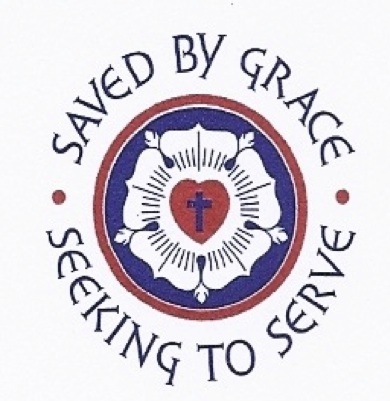 St. TimothyLUTHERAN CHURCHDrive-In and Indoor ServiceSeptember 27, 2020Pastor – Rev. Ivy GauvinAssistant Liturgist – Kristie BloomquistMusic Director and Keyboard – Gale Svenson-CampbellSingers – Ann McKillip and Kathy CarlsonPr. Gauvin’s Cell – (716) 904-0855Church Email – sttimothy2015@gmail.comFacebook – www.facebook.com/sttimsbemusWebsite – www.sttimothybemus.comPLEASE REMAIN IN YOUR CARSTHROUGHOUT THE SERVICE.THANK YOU.